Name of activity:  NSS Orientation and Youth Service to the NationCategory: Seminar and Students’ ActivityOrganising unit: NSS unit of Ramakrishna Sarada Mission in collaboration with IQAC, RKSMVVDate: 16/01/23Time: 11:00 am - onwardsVenue: Muktiprana SabhagrihaName of resource person/s (with designation):  Prof (Dr.) Pranam Dhar, Programme Coordinator, NSS, West Bengal State UniversityNumber of participants: 70Brief description of the event: Prof Pranam Dhar planted 6 trees along with the Principal and PO of the college followed by an inspiring Lecture by Dr. Dhar on Youth and Swamiji. He provided immense motivation to the NSS volunteers through his speech.Programme Outcome:A tree plantation program typically yields several positive outcomes. It contributes to environmental conservation by enhancing green cover, mitigating climate change through carbon sequestration, and promoting biodiversity. Additionally, such initiatives often raise awareness about the importance of trees in maintaining ecological balance. Socially, tree planting events foster a sense of community involvement and environmental responsibility among participants, contributing to a more sustainable and greener future.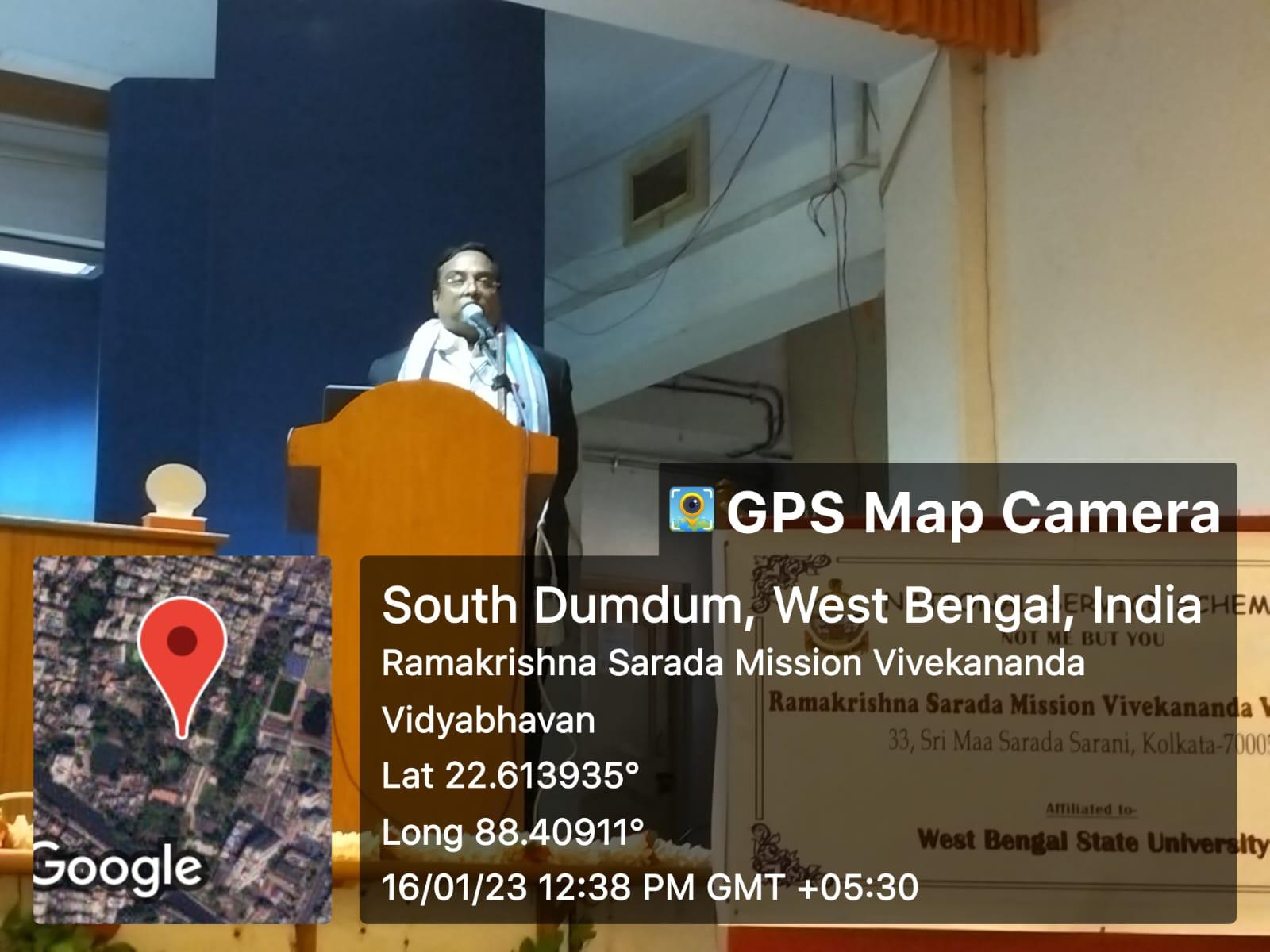 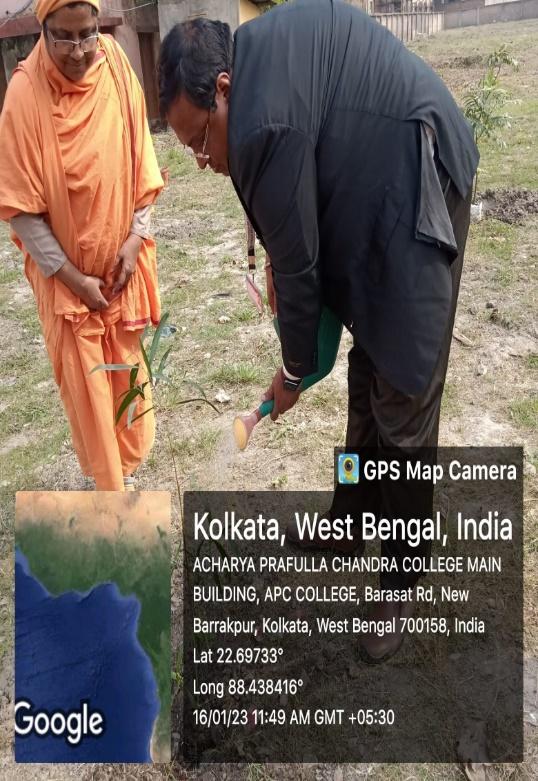 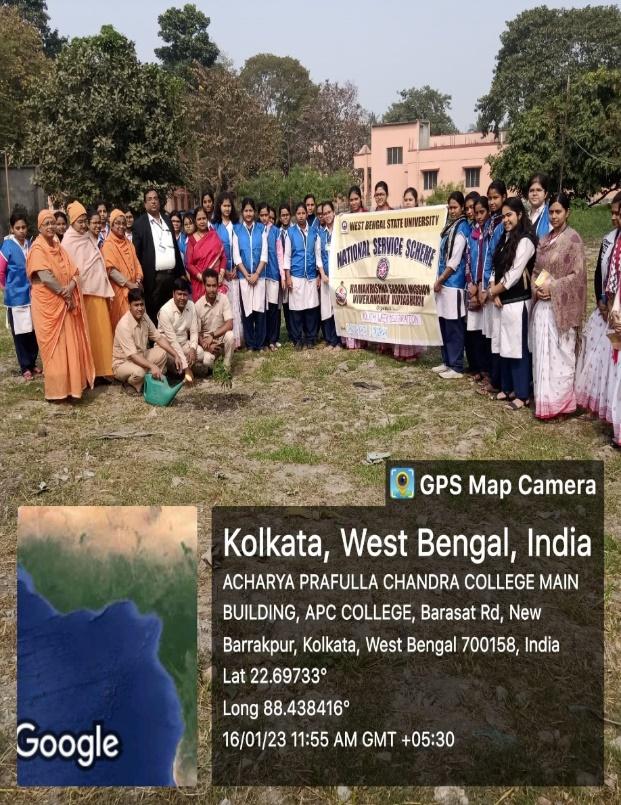 